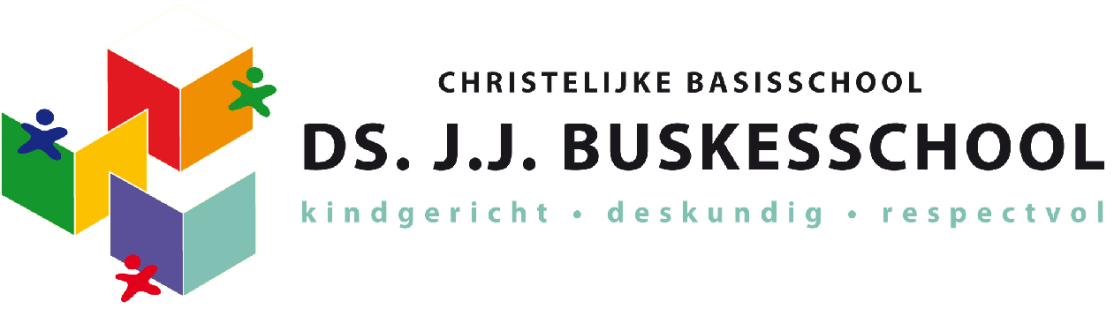 Notulen MR Locatie:  	Ben Websterstraat Datum:	24-11-2022 Aanvang: 	19.00 uur  Einde:		21.00 uur Aanwezig: Ledith, Angelique (online), Marjolijn, Alexandra, Ineke, Gyanthi (online), Debby, Arianne.Afwezig: Catherina. 
Voorzitter: MarjolijnActiepunten vorige vergadering- data MR vergadering in de jaarkalender van de app zetten (Arianne)- brief vrijwillige ouderbijdrage (Arianne stuurt deze naar Debby) - nieuwsbericht over melden van pesten door ouders in de nieuwsbrief (Debby) (Arianne) - Huiswerkklassen bespreken bij tijdens leerkracht sessie (Arianne)- lijst met aan te leveren stukken doornemen met Debby (Arianne)- activiteitencommissie actualiseren (Marjolijn)tijd Onderwerp Wie  1 19.00 Opening en vaststellen agenda Voorzitter 2 Begroting school (concept) (toelichting door Debby) De begroting is ingediend. Op dit moment wordt er gekeken naar nieuw kleutermeubilair passend bij de visie. Ook wordt er gekeken naar nieuw meubilair voor de directie kamer en de andere kantoren. Er wordt gekeken voor hoeveel groepen er meubels aangeschaft kunnen worden.  De ingediende plannen voor het schoolplein zijn afgewezen.NPO gelden (ongeveer 220.000 euro) Richtlijn voor het plein: 70.000 euro.Subsidie basisvaardigheden. Wordt opgenomen in het plan. Unity ’99 in 2023 nog één jaar. Extra personele ruimte. Directie 3 Zicht op opbrengsten (E-toetsen) (toelichting door Debby) geel gemarkeerd zijn de investeringenDebby toont de Vix  (vaardigheidsindex) Buskes’ schoolweging is 33,86. School moet 46 scoren op alle vakken. Onze eigen ambitie is 50. Rekenen was vorig jaar 45, deze ambitie is behaald. De ambitie wordt verhoogd. In februari en juni zijn de landelijke meetmomenten. Dan worden de resultaten geanalyseerd met het team. Naar aanleiding hiervan worden nieuwe plannen geschreven. Het systeem laat zien wat de groep nodig heeft om de ambities te behalen. Deze resultaatafspraken moeten worden verantwoord bij het bestuur van Kind en Onderwijs. Directie 4 IOP gelden restant €220.000 (toelichting door Debby) Directie 5Inloting subsidie Basisvaardigheden €272.000 (sept 2022-31 januari 2025)- input plan maken (toelichting door Debby)De Buskesschool is een van de vijf scholen die hiervoor is ingeloot. Directie moet zich hierin per onderdeel verantwoorden. Vanuit de leerlingenraad kwam naar voren dat er behoefte is aan bijlessen na school.Verder wordt het team verder opgeleid in het leren differentiëren. Dit wordt komend jaar verder uitgediept. Aanleren van executieve vaardigheden en verdere verdieping van bijvoorbeeld de methode ‘Met Sprongen Vooruit’.    Directie6Slimmer organiseren €45.000 (2023) (toelichting door Debby)Vanuit gelijke kansen. Directie heeft hiervoor een plan  ingediend bij het bestuur. De eventmedewerker is hierdoor aangesteld. Andere scholen zouden hierin volgend jaar, voor kunnen gaan. Schenking kunnen worden gedaan naar andere, kleinere scholen die het geld ook goed kunnen gebruiken. Directie7Gelijke kansen €76.000 (toelichting door Debby)Afgewerkt maar nog niet geaccordeerd. Wordt opnieuw aangevraagd in april ’23. Geld gaat naar kunst en cultuur, ambulante dagen van personeel, lessen in de TakaTuka tuin enz.Directie8 Beleid rondom trakterenTijdens de ouderavond van 8 december a.s. wordt aandacht besteed aan gezonde/kleinere traktaties. Marjolijn doet een voorzet voor een ouderbrief. OMR9 PBS in de praktijk (veiligheid/pesten)Pesten blijft aandachtspunt. Unity ’99 besteed hier aandacht aan. Middels de Kwink en PBS lessen wordt hier in de groepen ook veel aandacht aan besteed.  OMR10 Incidenten met de IB’er (toelichting door Debby) Zie vorige notulenOMR 11Actieplan MR (concept) Moet nog worden aangevuld. Map nazien op regelement verziekingen OMR. Voorzitter 1221:00 Afsluiting Voorzitter 